 每周四、日出發抵達韓國後接往進飯店休息。
【大邱流行街~東城路商圈】大邱的西門町鬧區，年輕人的逛街約會購物天堂，除了各大品牌的名店之外還有韓國當地品牌的商店，偶爾還有年輕人的街頭表演活動亦在此進行表演，除了逛街購物外還可在此品嚐到好吃的辣炒年糕及黑輪喔。【佛國寺】為1995年被指定為世界文化遺產，建於新羅時代的西元751，直至774年完工，雖歷經1500年歲月，卻能顯示出其精巧的石雕工藝，迴廊與大雄殿以鮮明的丹青塗飾，安置釋迦牟尼像的寶殿內部色彩華麗，多寶塔雕刻優雅美觀，釋迦塔、極樂殿、毗盧殿內的阿彌陀佛與毗盧舍那佛像等眾多的國寶與文化遺產都顯示著當時新羅文化的登峰造極。
【天馬塚】大陵苑天馬塚1973年被發掘的155號古墳是新羅特有的積石木棺墳。高度12.7M，直徑50M，在封土內部有以石頭堆積成的積石層。出土的遺物有11,526件裡，其中天馬圖是韓國古墳中初次出土最珍貴的畫作。
【校村韓屋村韓服體驗】相信大家都會安排到校村村既然來到校村村這個韓屋村怎能錯過韓服體驗呢跟姊妹們選了不同裙色的韓服 五人五色以校村村韓屋為背景 拍了一系列的寫真接下來穿越雞林 來到一旁的波斯菊花田盛開的波斯菊 一整片黃澄澄 多麼襯托韓服最後移動到瞻星台 以慶州這個千年古蹟作為背景拍照留念留下美好的回憶。【西面鬧區】釜山明洞之稱~西面，最大也最熱鬧的購物區，"西面1號街"是指從舊天佑莊至LG服務中心之間的一條寬8m、長330m的街道，位於釜山市釜山鎮區，是西面繁華的街道，以藝術街聞名。以"西面1號街"大型標誌為中心，四周聚集了許多酒吧和咖啡館。燈光絢爛的酒吧、美食街，總是充滿快樂、熱鬧的氛圍。【The Bay 101欣賞釜山絕美夜景】為位於海雲臺的複合文化藝術空間，是吸引許多遊客前來造訪的夜景勝地。旁邊就是美麗的釜山海景，搭配大樓建築的燈光，堪稱釜山絕美的夜景之一。一邊品嚐咖啡或啤酒，一邊欣賞夜景，享受一下渡假的優閒。而這裡也是許多韓星喜歡來到的地方，譬如也是釜山人的樂團CN BLUE主唱鄭容和，也是非常喜歡到這裡享受美麗的夜景。
備註：住宿如住到慶州SUNGHO RESORT，當天飯店早餐人數不到20位則改為外用早餐，敬請見諒。【甘川洞文化村】夢之城釜山的馬丘比丘“藝術工廠多大浦”的公共項目建設讓老城區脫胎換骨。將沙下區甘川二洞一帶的空房和巷弄改造成小區歷史畫廊和酒吧等，重新創造夢之文化藝術平臺。彩色的房子層疊出別具特色的景致，是一個適合探索、拍照的好地方。【海東龍宮寺】主奉觀音菩薩，與襄陽洛山寺、南海菩提庵並列韓國三大觀音聖地，最初稱為普門寺，1974年後因住持夢見白衣觀音乘龍升天，便將寺廟名稱更名為《龍宮寺》。此寺廟信徒眾多，人聲鼎沸與浪濤拍打崖邊，激起陣陣的雪白浪花相互輝映，十分壯觀，此時，不妨入境隨俗，在祈願瓦片上寫上自己的願望，保佑心想事成，據說相當靈驗。【海雲臺迎月路】海雲臺過去是指釜山海雲臺區東邊沿海的冬柏島，現今主要是指被稱為「迎月路」的地方以及海岸線一帶與其附近的小山丘。又被稱為釜山蒙馬特的「迎月路」，自古以來就以蔚藍的大海、白沙灘、山茶樹及松樹相互輝映呈現出的絕佳景致而被列為釜山八景之一。海雲臺的看月坡及從靑沙浦觀月的風景公認最為典雅優美，因此也被列入大韓八景。
迎月路-據說，月光會因用肉眼看到的視覺效果而影響人的情感。迎月路是釜山的驕傲，能讓您盡情感受月光的朦朧，讓我們踏上迎月路吧！迎月路是從海雲台海水浴場通往松亭海水浴場的山路的半山腰處連著一條山坡道，路上的櫻花樹和松樹沿著山坡排列成行，這樣的美景也很壯觀。同時，這裡還是很有名氣的兜風路線，是一個很受歡迎的約會地點。【廣安大橋】為釜山的地標景點，全長7.4公里。廣安大橋是韓國最初具有藝術造型景觀照明的橋樑，由最先進的照明系統組裝而成各種燈光，按星期、季節照射出璀璨炫麗的光芒，爲釜山呈現出另一種嶄新的面貌。白天的廣安大橋可以眺望到附近渾然天成的觀光景觀，夜晚則可以充分的感受到那份浪漫怡然自得的美麗景致。【天空步道(Sky Walk)】景點就建在海岸散步道的最南端，為可遠眺五六島的最佳地點。釜山海上天空歩道“Sky Walk”呈U字型，跨入海面長達12~13公尺，高度與實際海面僅距離約40公尺。【人蔘專賣店】您可選購聞名世界的太極蔘、人蔘精、人蔘粉及人蔘正果，人蔘是因為外表似人而得名，香氣濃厚並有淡淡的苦味。可分為未經處理的水蔘、乾燥過的白蔘以及蒸煮過再曬乾的紅蔘。【護肝寶】經韓國肝病研究所羅天秀博士精心研究，用高低分子分離方法，選取了對肝病機能有保健及醫療作用的高分子多糖體，命名為HD-1。HD-1能將人體內有害物質或低分子物質吸收並將排出體外，藉此減少肝臟負擔，提高肝臟再生及肝機能的效果。【韓國彩粧名品店】相信愛美的女人們一定可以在這挑選最新款最hito彩粧品，而除了購買外，部份店家特別提供免費彩粧教學，讓辛苦上班族及學生族群在忙碌生活中，一樣可以打造出時尚流行彩粧，讓您永遠跟上時代潮流尖端。
【光復洞時裝街】韓戰結束後，這裡曾是難民避難和生活湖口的生存戰場。他們經營從釜山港進來的進口日用品來養家糊口，此市場便也因而得名；現在這裡銷售的商品包括時裝、皮革製品、電子產品、玩具等。比一般便宜20～30%，因此頗受國內外遊人歡迎。【40階梯文化觀光主題街】自2004年6月被選定為釜山市綜合評價最優秀街道，造資3億韓元，以充滿韓國戰爭苦難時代的哀怨與鄉愁的主題街道作為全新體驗觀光景點，期待能成為文化觀光重鎮。【新世界百貨店】被列入金氏世界紀錄，與其說百貨公司，說是一個小城市也不誇張；購物城內無奇不有，要什麼有什麼。藝廊、溜冰場、公園、文化中心等各種優閒娛樂空間，應有盡有，深受觀光客及全家同樂的遊客喜愛。【土產店】土產店選購韓國著名泡菜及海苔、韓劇飾品等當地名產饋贈親友。 【釜山海洋博物館】水滴飛濺的景象形象化的外觀，令人聯想到宇宙航空站。以蔚藍大海為背景，即使稱為最先進海洋基地也絲毫不遜色。以《我的海洋、我們的未來》為主題，將海洋的文化、歷史、生物、資源、科學等海洋所有領域融合的世界第一座綜合海洋博物館。【BIFF國際電影廣場】以介紹各種題材的全世界電影文化，挖掘新人，重新評價被遺忘的作品和作家為宗旨的釜山國際電影節，每年9月至11月在此舉行。街道上可發現各國明星的銅盤手印及簽名，我國的名導演侯孝賢，也在此留下了光榮的手印。【冬柏公園】是由坐落在海雲臺海水浴場南端盡頭的冬柏島改造而成的公園，1966年9月1日被指定為公園用地，1990年代正式進行開發，最後成為現在的公園。而冬柏島也成為與陸地相連的陸連島，島上茂盛的冬柏樹和松樹形成美麗的自然景觀。 
■台灣虎航團票說明：(1)機上餐食水酒皆需自費，提醒旅客可自行攜帶空寶特瓶，過安檢後再裝水帶上機。(2)每人免費託運行李20kg，可享有10公斤以內手提行李2件，其餘超過需按重量級距加價。(3)未滿2歲嬰兒 (不接受出生7天以下嬰兒搭機)，一位成人旅客只能抱一位嬰幼兒坐在膝上（不提供搖籃）。(4)嬰兒票恕不提供任何免費託運或手提行李件數(5)團票限制需團進團出，一經開票不接受改名、改期或更改航班或轉讓，亦不可退票。（一切依航空公司規定之）(6)團體機票不適用累積航空公司的里程數，亦不可事先指定座位或劃位■以上行程及餐食請參考，如有所變動請以當地旅行社安排為準，但行程景點絕不會縮水。 ■領隊、司機、導遊，每位旅客每日服務費 NTD$ 200.（共計NT$1000.-）■本行程最低出團為16人以上(含)，最多為38人以下(含)，台灣地區將派遣合格領隊隨行服務。■行程中所包含的行程若客人不參加，則視為自動棄權，恕無法退費。 ■韓國房型很少有三人房，如要加床，可能是給一大一小的床型，也有可能是行軍床，請見諒喔!■韓國飯店及渡假村因響應環保，請自行攜帶牙刷、牙膏、拖鞋、香皂、洗髮精及個人習慣性藥品。■若有特殊餐食者，最少請於出發前三天（不含假日）告知承辨人員，為您處理。 ■韓國觀光團體會有隨團服務的照相小弟(小妹)，以販售照片及服務為主，半工半讀，價格為一張5,000韓幣，旅客可視本身的需求，自由選購。
■本報價僅適用於持台灣護照旅客，若為韓籍人士或韓國華僑(持台灣護照，出生地為韓國者)或持外國護照的身份，報價另議。■若為學生整團包團（23歲(含)以下）、特殊拜會團、會議參展團，不適用於本報價，須另行報價。■在韓國，為響應環保、減少廢氣，汽機車及大型車停車超過3分鐘即須熄火及關閉引擎，否則將會被記點罰款。故司機會等客人上車後再開引擎及空調。■韓國購物退(換)貨須知：在本公司團體行程所安排之購物站採買商品回台後，如有退(換)貨情形，請於回國後10天內，且商品需保持未開封之完整性，交予本公司！本公司義務性質協助處理，但旅客需自行負擔該商品價格之百分之十五的國際退貨手續費用。■本報價是以雙人入住一房計算，若有單人或單人帶嬰兒或單人帶不佔床小孩報名參加，請補單人房差。※如因航空公司航班調度，導致起飛或降落時間變動，則本公司保留更餐食之權利，敬請旅客見諒。 專業的導遊，優秀的領隊、熱忱的服務、品質有保障     敬祝您~旅途愉快！★★ 安妞！ 釜山 ★★逸歡旅遊  享玩釜山~積木村、大陵苑天馬塚、韓服體驗   饗宴美食五日【保證不上攝影師】◆饗宴美食◆善良的豬~牛、豬、鴨、海鮮燒烤總匯自助餐+飲料歡樂吧超級海鮮盤~龍蝦一隻雞            金剛部隊鍋馬鈴薯燉豬骨風味餐               韓式石鍋拌飯+涮涮鍋釜山豬肉湯飯                     道地人蔘雞◆保證不上攝影師◆大邱進/釜山出，不走回頭路航　　段航空公司航班號碼起訖城市航班起訖時間去程台灣虎航IT610桃園/大邱16:40~19:55回程台灣虎航IT607釜山/桃園19:30~21:05第一天 桃園國際機場大邱國際機場東城路購物區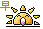 X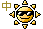 X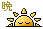 逛街方便每人發放5000韓幣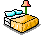 釜山BEST IN CITY 或 釜山鑽石 或釜山CENTRAL PARK中央公園飯店或同級釜山BEST IN CITY 或 釜山鑽石 或釜山CENTRAL PARK中央公園飯店或同級釜山BEST IN CITY 或 釜山鑽石 或釜山CENTRAL PARK中央公園飯店或同級釜山BEST IN CITY 或 釜山鑽石 或釜山CENTRAL PARK中央公園飯店或同級釜山BEST IN CITY 或 釜山鑽石 或釜山CENTRAL PARK中央公園飯店或同級第二天 佛國寺米其林旅遊指南推薦★★★大陵苑天馬塚校村韓屋村韓服體驗西面鬧區THE BAY 101夜景飯店內用早餐韓式石鍋拌飯+涮涮鍋+季節小菜金剛部隊鍋+季節小菜釜山BEST IN CITY 或 釜山CENTRAL PARK 或 釜山HILLSIDE 或 慶州SUNGHO RESORT飯店或同級釜山BEST IN CITY 或 釜山CENTRAL PARK 或 釜山HILLSIDE 或 慶州SUNGHO RESORT飯店或同級釜山BEST IN CITY 或 釜山CENTRAL PARK 或 釜山HILLSIDE 或 慶州SUNGHO RESORT飯店或同級釜山BEST IN CITY 或 釜山CENTRAL PARK 或 釜山HILLSIDE 或 慶州SUNGHO RESORT飯店或同級釜山BEST IN CITY 或 釜山CENTRAL PARK 或 釜山HILLSIDE 或 慶州SUNGHO RESORT飯店或同級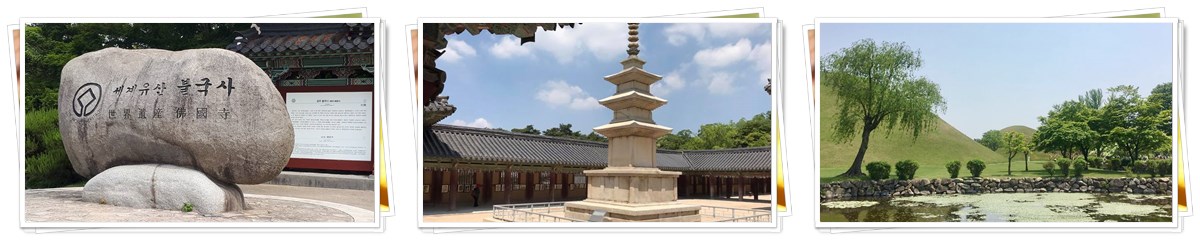 第三天 甘川洞文化村海東龍宮寺迎月嶺迎月路廣安大橋海雲台海濱天空步道 飯店內用早餐★部落客推薦★【善良的豬或MEAT DAY】牛.豬.鴨.海鮮燒烤總匯(熟食區+沙拉吧+水果+飲料歡樂吧)人蔘雞套餐+季節小菜釜山BEST IN CITY 或 釜山鑽石 或釜山CENTRAL PARK中央公園飯店或同級釜山BEST IN CITY 或 釜山鑽石 或釜山CENTRAL PARK中央公園飯店或同級釜山BEST IN CITY 或 釜山鑽石 或釜山CENTRAL PARK中央公園飯店或同級釜山BEST IN CITY 或 釜山鑽石 或釜山CENTRAL PARK中央公園飯店或同級釜山BEST IN CITY 或 釜山鑽石 或釜山CENTRAL PARK中央公園飯店或同級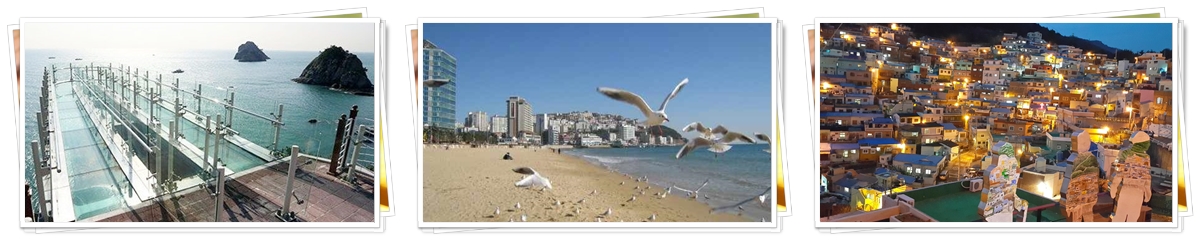 第四天 人蔘專賣店護肝寶店名品彩粧店光復洞時裝街40階梯文化觀光主題街新世界百貨店飯店內用早餐★部落客推薦★超級海鮮盤~龍蝦一隻雞豬肉湯飯+季節小菜釜山BEST IN CITY 或 釜山鑽石 或釜山CENTRAL PARK中央公園飯店或同級釜山BEST IN CITY 或 釜山鑽石 或釜山CENTRAL PARK中央公園飯店或同級釜山BEST IN CITY 或 釜山鑽石 或釜山CENTRAL PARK中央公園飯店或同級釜山BEST IN CITY 或 釜山鑽石 或釜山CENTRAL PARK中央公園飯店或同級釜山BEST IN CITY 或 釜山鑽石 或釜山CENTRAL PARK中央公園飯店或同級第五天 土產店釜山海洋博物館BIFF廣場冬柏公園金海國際機場桃園國際機場飯店內用早餐馬鈴薯燉豬骨風味餐+季節小菜敬請自理SWEET HOMESWEET HOMESWEET HOMESWEET HOMESWEET HOME